Les cartes suivantes sont utilisées pour prescrire les examens :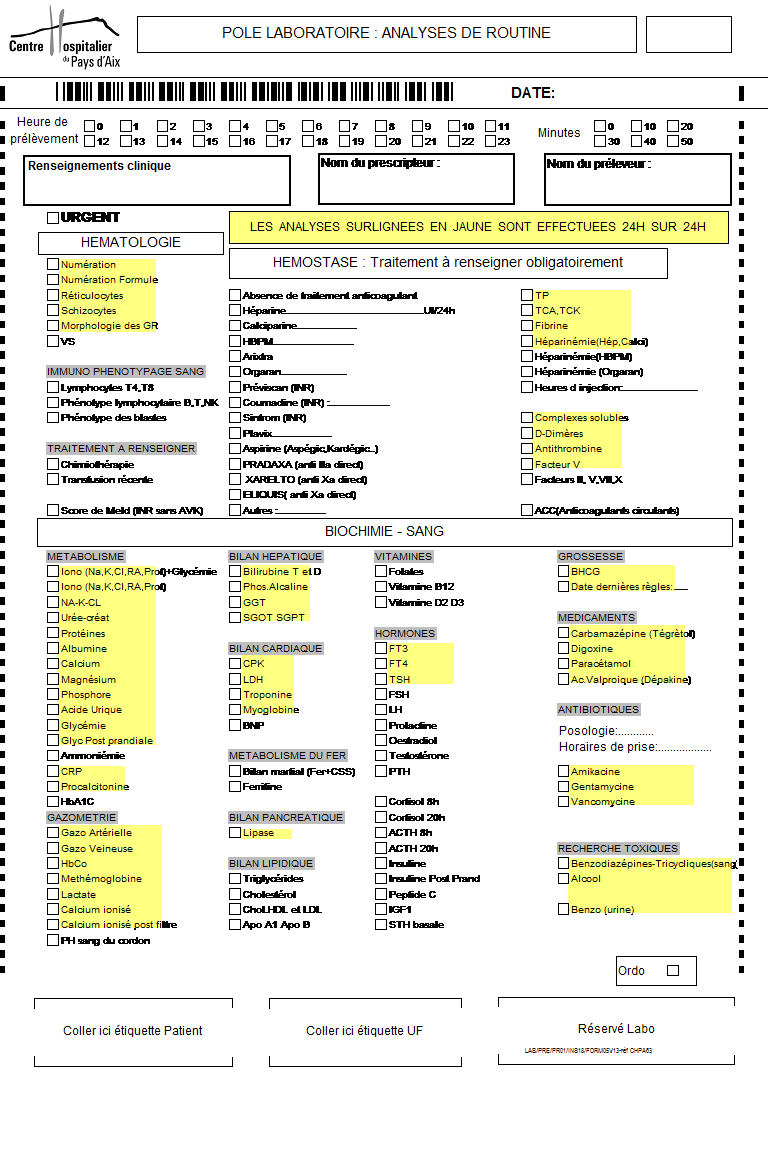 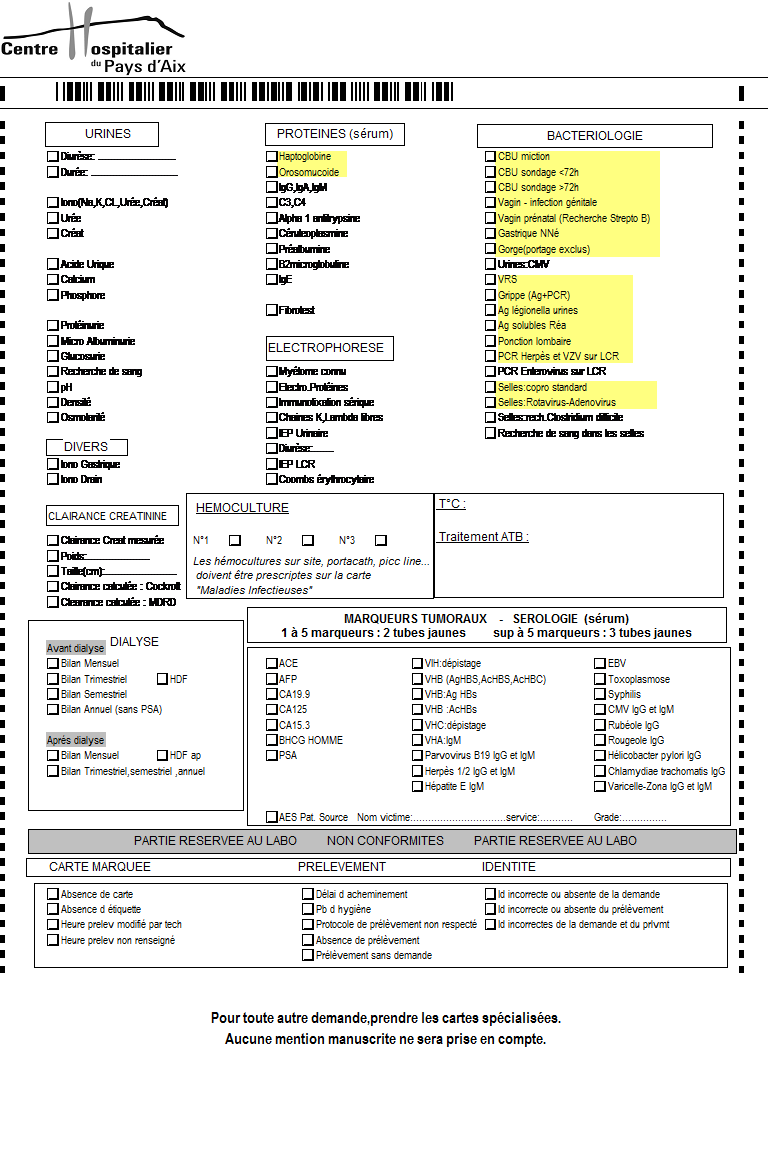 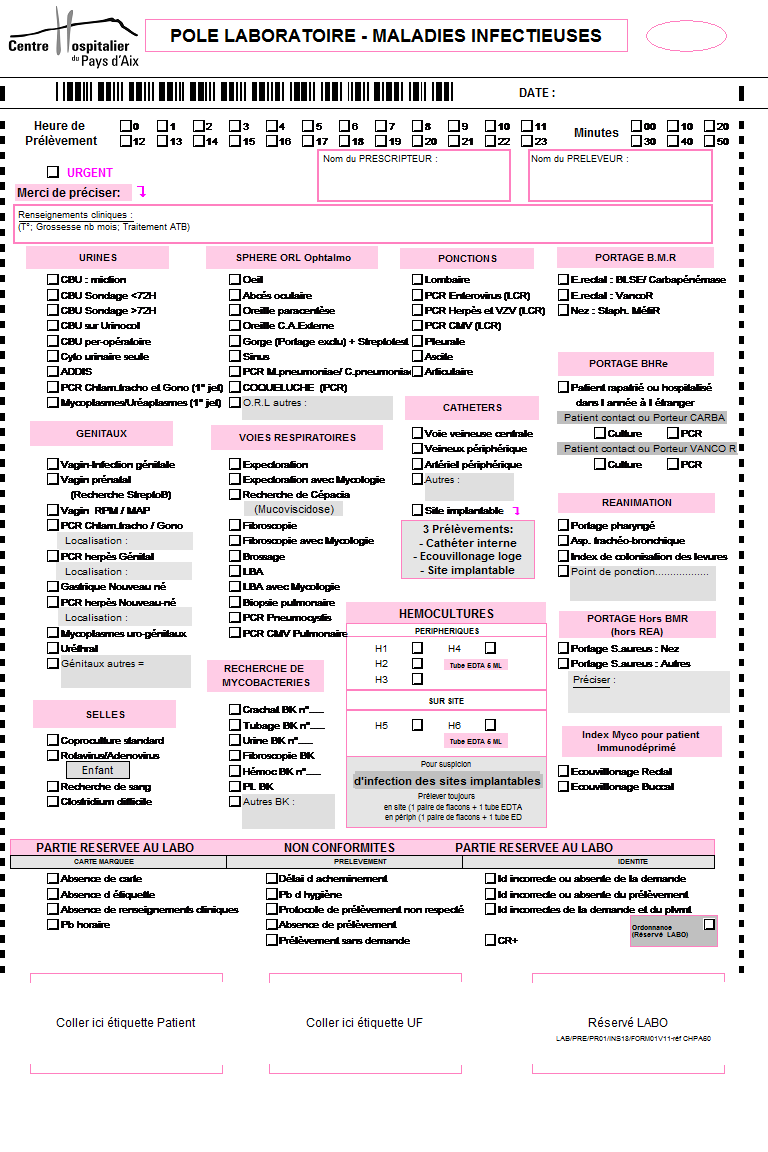 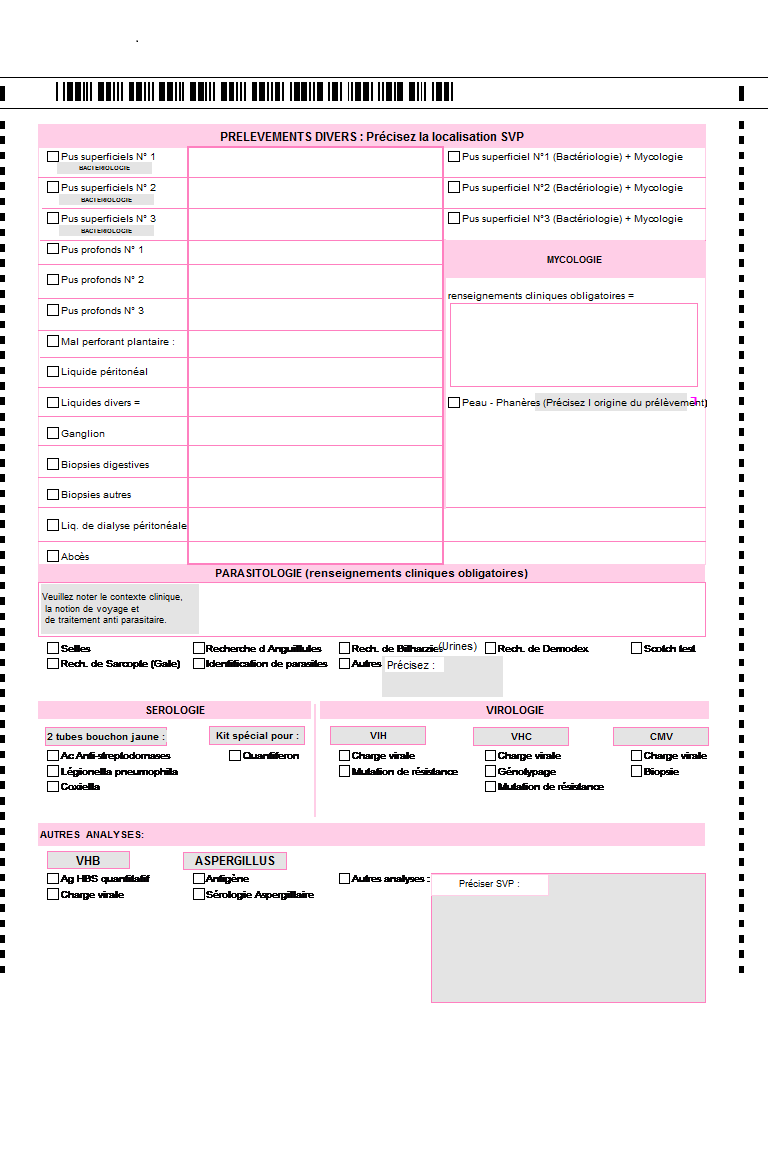 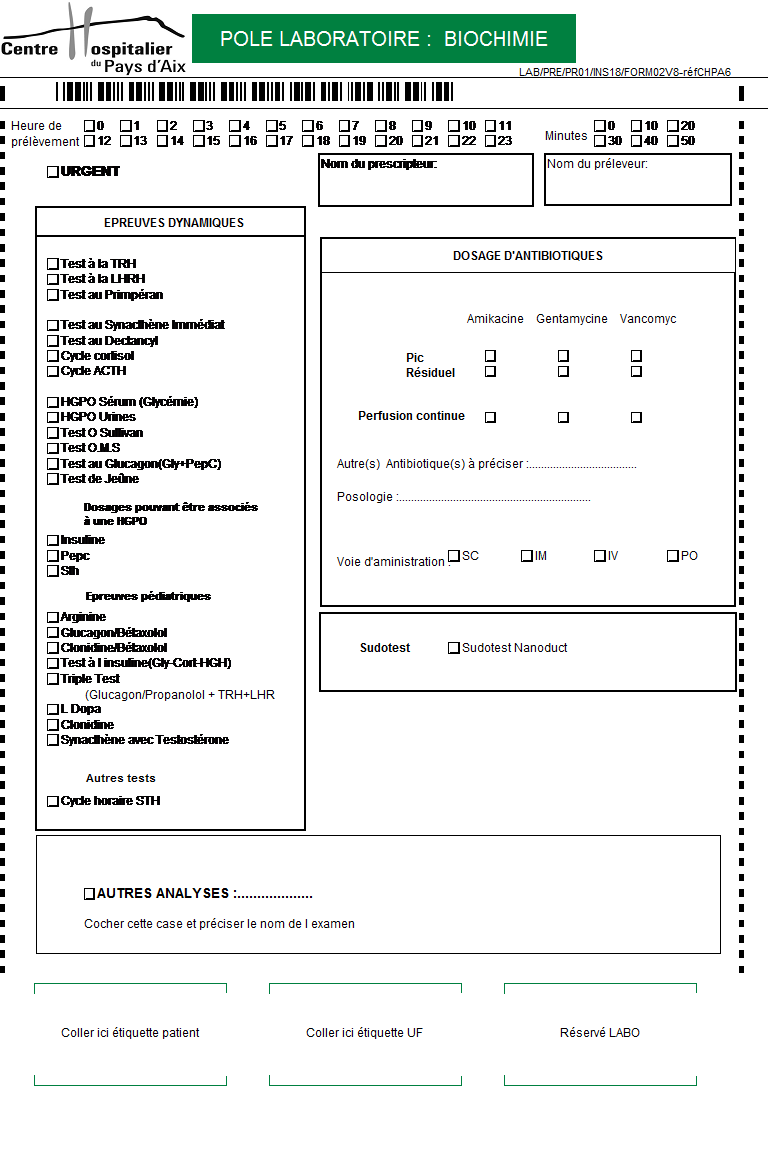 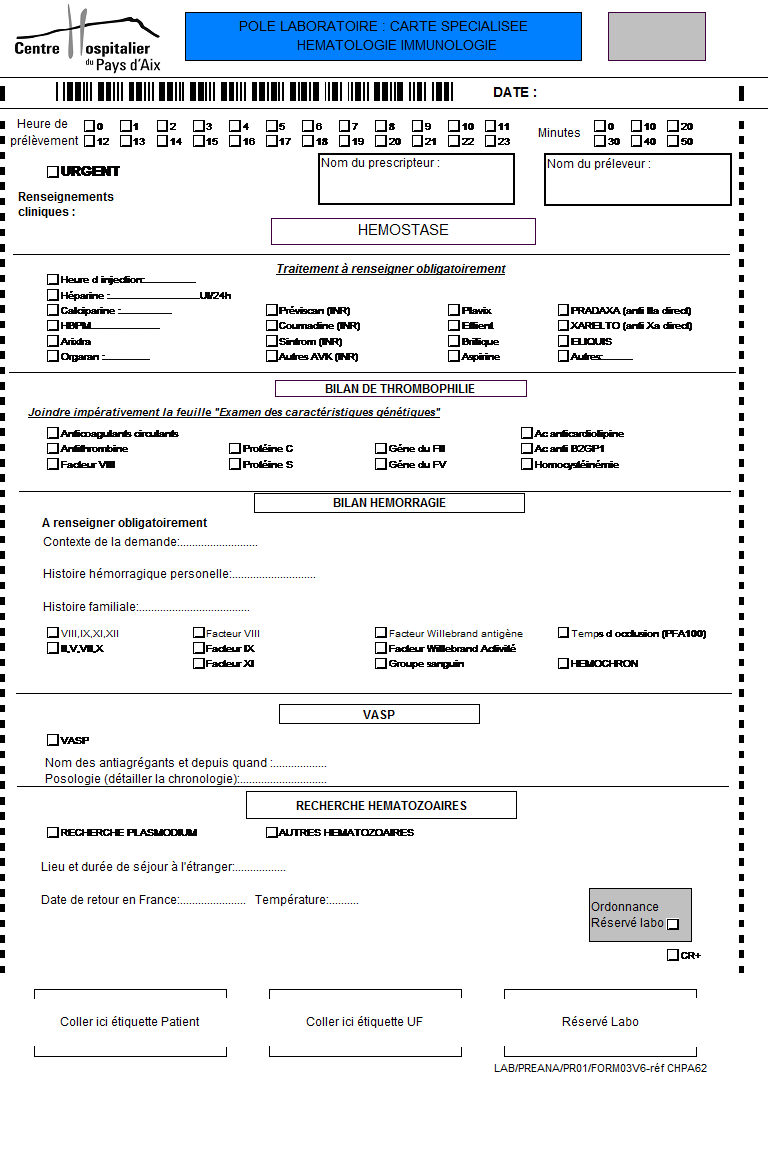 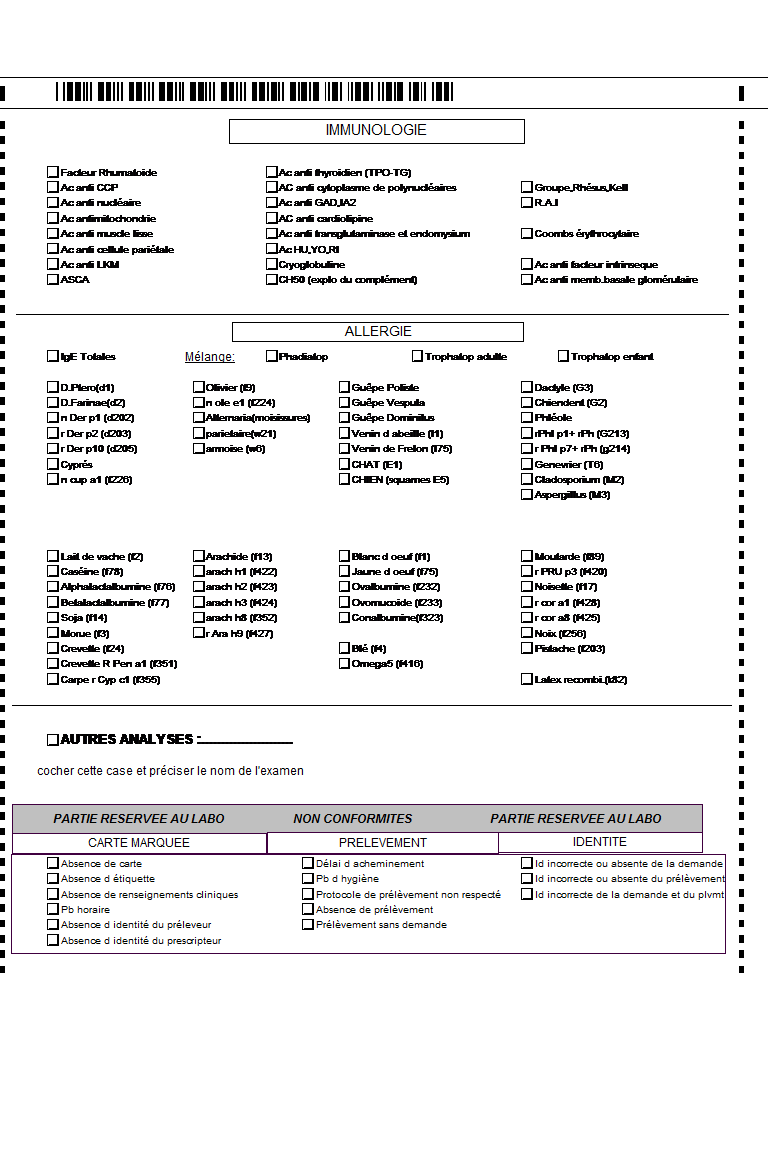 Recommandations importantes pour le remplissage des cartes de demande d'examens de laboratoireLes cartes de demande d'examens  sont lues par un scanner extrêmement sensible ; quelques règles sont à respecter pour que les prescriptions soient correctement enregistrées.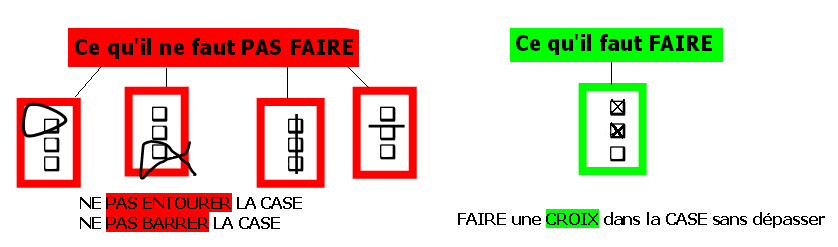 Ce qu'il faut faire :Faire une croix dans  la case devant l'analyse demandée sans déborder car ceci interférerait avec les cases environnantes.En cas de demandes d'analyses non présentes sur la carte de demande, écrire lisiblement et en toutes lettres les analyses souhaitées sur les cartes spécifiques en "AUTRES ANALYSES".Ne jamais rajouter d'analyses sur la carte de routine.Ne jamais créer de case surnuméraire.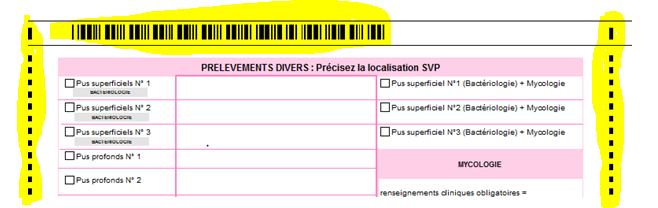 Ces zones doivent rester vierge : aucune annotation ou cochage ne doivent les recouvrir, sans quoi la carte ne sera pas lisible par les scanner de la réception et la demande ne pourra être traiter.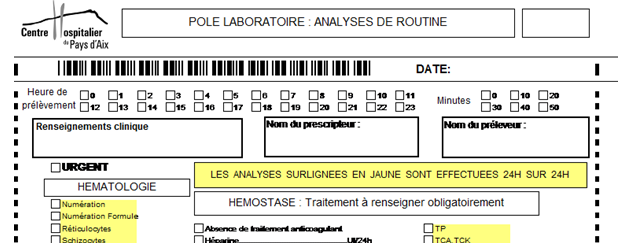 Les zones heure de prélèvement, prescripteurs, préleveur et date sont à renseigner impérativement pour une prise en charge correcte des examens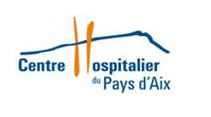 POLE LABORATOIRES POLE LABORATOIRES POLE LABORATOIRES POLE LABORATOIRES POLE LABORATOIRES POLE LABORATOIRES Utilisation des cartes de demandeUtilisation des cartes de demandeUtilisation des cartes de demandeLAB/PRE/PR01/INS18Utilisation des cartes de demandeUtilisation des cartes de demandeUtilisation des cartes de demandeVersion 2Utilisation des cartes de demandeUtilisation des cartes de demandeUtilisation des cartes de demandeMise en application le : 15/05/2019Rédigé par : C. HERVEDate : 25/04/2019Rédigé par : C. HERVEDate : 25/04/2019Validé par : C. PACHETTIDate : 10/05/2019 Approuvé par : E. SAPPA  Date : 14/05/2019 